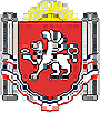 АДМИНИСТРАЦИЯ БЕРЕЗОВСКОГО СЕЛЬСКОГО ПОСЕЛЕНИЯРАЗДОЛЬНЕНСКОГО РАЙОНАРЕСПУБЛИКИ КРЫМПОСТАНОВЛЕНИЕ14 сентября 2020 г.                        	  	                                       			№ 269село БерезовкаО внесении изменений в  постановление Администрации Березовского                     сельского  поселения  от 14.05.2015г №28  « Об утверждении схемы  размещения  нестационарных торговых объектов  на территории с. НиваБерезовского сельского поселения»В соответствии с Федеральным законом от 28.12.2009 года  № 381-ФЗ «Об основах государственного регулирования торговой деятельности в Российской Федерации», ст. 8 Закона Республики Крым от 05.05.2015 № 92-ЗРК/2015 « Об основах регулирования торговой деятельности в Республике Крым от 26.12.2014 № 129 «О порядке разработке и утверждении органами местного самоуправления муниципальных образований Республики Крым схем размещения нестационарных торговых объектов», постановлением Совета министров Республики Крым от 23.08.2016г. № 402 «Об утверждении Порядка размещения и функционирования нестационарных торговых объектов на территории муниципальных образований в Республике Крым», в целях создания упорядочения размещения и функционирования нестационарных торговых объектов и улучшения качества торгового обслуживания населения Березовского сельского поселенияПОСТАНОВЛЯЮ:      1. Внести  изменение в постановление  Администрации Березовского сельского  поселения от  14.05.2015 г № 28  «Об утверждении схемы   размещения нестационарных торговых  объектов на территории   с.Нива Березовского  сельского  поселения:    1.1. Приложение к постановлению (текстовая часть согласно приложению 1 с. Нива) изложить в новой редакции (прилагается).2. Настоящее постановление обнародовать путем размещения на информационном стенде Березовского  сельского совета, расположенного по адресу: с. Березовка, ул. Гагарина, д.52,  на официальном сайте Администрации  Березовского сельского  поселения  (http://berezovkassovet.ru/).         3.  Контроль за выполнением настоящего постановления оставляю за собой.Председатель Березовского сельскогосовета-глава Администрации Березовского сельского поселения	                                 А.Б.Назар                                                                                                                                                                  Приложение                                                                                                                                  к постановлению  Администрации                                                                                                                                                  Березовского сельского поселения                                                                                                                            от 14.09.2020 № 269                                                                                                             Схемаразмещения нестационарных торговых объектов на территории муниципального образованияБерезовское сельское поселение Раздольненского района Республики Крым                                                                 (текстовая часть с.Нива)     № нестаци              онарного объекта  Тип  нестационарного торгового объектаМесторасположение, (адрес) нестационарного торгового объектаВид собственности земельного участка на которых предполагает  ся размещение НТОВид реализуемых товаровПредоставляемая площадь    для размещения торгового объекта, кв.м.Планируемый срок размещения нестационарного торгового объекта,            летПорядок предоставления места для размещения нестационар ного торгового объекта (по конкурсу или без конкурса)  1.Ларекс.Ниваул.Ленина,(торговая площадь) муниципальнаясмешанный207Без конкурса  2.Торговыйпавильонс.Ниваул.Ленина,(торговая площадь)муниципальнаясмешанный207конкурс  3.Торговыйпавильонс.Ниваул.Ленина,(торговая площадь)муниципальнаясмешанный207конкурс